БЕЗОПАСНОСТЬ ЖИЗНЕДЕЯТЕЛЬНОСТИ НАШИХ ДЕТЕЙДоверяя нам самое дорогое – своего ребенка, – родители, конечно, хотят быть уверенными в том, что его жизни и здоровью ничего не угрожает. Администрация МДОУ «Детский сад № 23 с. Таврово» осознает огромную ответственность, возложенную на нас, и постоянно совершенствует структуру безопасности детского сада в соответствии с требованиями современных реалий. Обеспечение безопасного функционирования дошкольного учреждения включает в себя целый комплекс мер, таких как строгое соблюдение антитеррористических, противопожарных и электротехнических норм, а также оснащение детского сада эффективными средствами и устройствами безопасности. Одна из приоритетных задач охраны – не допустить появления посторонних людей в ДОУ. Вся территория детского сада ограждена надежным металлическим забором. Детский сад оборудован "тревожной кнопкой".  В интересах безопасности Ваших детей в нашем дошкольном учреждении введена система доверенностей. По распоряжению администрации, забирать ребенка из детского сада имеют право только родители или доверенные лица с их письменного разрешения, с предоставлением копий паспортов. 	Наш детский сад уделяет большое внимание противопожарной безопасности. В целях предотвращения коротких замыканий, возгораний и других опасных ситуаций, специалистами из обслуживающих организаций проводятся регулярные проверки технического состояния электропроводки и оборудования. Во всех помещениях детского сада установлены датчики пожарной сигнализации, реагирующие на появление задымления, открытого пламени или резкого повышения температуры. При срабатывании датчика по учреждению раздается сигнал общей пожарной тревоги, который также передается на пульт дежурного пожарной охраны. Персонал ДОУ проходит обязательные инструктажи по технике безопасности, действиям в случае возникновения пожара, чрезвычайной ситуации или террористической угрозы. Наши воспитатели заботятся о том, чтобы ребята соблюдали меры предосторожности не только в саду, но также дома и на улице – рассказывают им о правилах обращения с огнем и электроприборами, проводят занятия по правилам дорожного движения на специально оборудованной площадке с импровизированным пешеходным переходом.  Пожарная безопасность: Детский сад имеет автоматизированную противопожарную систему оповещения и обеспечен необходимым количеством противопожарных средств. Все запасные выходы легко доступны и находятся в полном порядке. Выполняются правила пожарной безопасности; Соблюдается противопожарный режим. 1.1. Регулярно проводятся инструктажи по противопожарной безопасности. 1.2. Обеспечивается безопасность при возникновении чрезвычайных ситуаций. 1.3. Охрана труда и соблюдение правил техники безопасности. Регулярно проводится инструктаж по правилам техники безопасности с различными категориями сотрудников детского сада 1.4. Обеспечивается правопорядок, соблюдаются нормы и правила поведения всеми участниками образовательного процесса. Санитарная безопасность: Санитарно-гигиеническое состояние всех помещений детского сада соответствует требованиям СанПиНа. Организован процесс проветривания и обеспечивает необходимый тепловой режим в зимнее время. Организован питьевой режим. Социальная безопасность: Исходя из понимания безопасности образовательного пространства как суммы созданных безопасных условий для обучения и здоровья воспитанников, следует отметить, что в детском саду предприняты конкретные организационные меры, направленные на обеспечение безопасности детей. Безопасность образовательного процесса обеспечивается в детском саду через: · безопасную среду (закреплённые шкафы, стеллажи; отсутствие ядовитых и колючих растений; безопасное расположение растений в группе; оборудование помещений, где находятся дети, с соблюдением мер противопожарной безопасности);  правильное хранение различных материалов, медикаментов (ножницы, иголки находятся в недоступном для детей месте, соответствуют требованиям; лекарства находятся только в аптечке, аптечка в недоступном для детей месте; моющие средства находятся так же в недоступном для детей месте); · мебель, подобранная по росту детей; · маркировка мебели; · маркировка постельного белья и полотенец; ·освещение, согласно нормам СаНпиН. Мы делаем всё от нас зависящее для того, чтобы Вы были спокойны за своего ребенка!Почему необходимо автокресло? 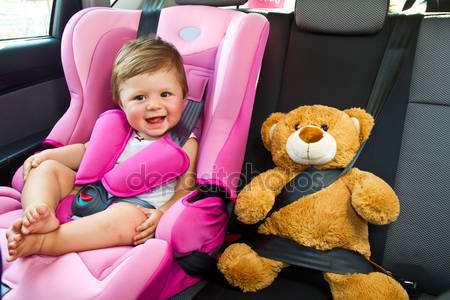 1 января 2007 года вступила в силу поправка к ПДД. Но до сих пор для очень многих родителей забота о безопасности их собственного ребенка кажется чем-то чуждым, навязанным и совершенно ненужным. Между тем в России ежегодно гибнет в дорожных происшествиях более 1 тысячи детей и около 25 тысяч получают различные ранения. Тысяча детей - это "население" целой школы. А ведь очень многие из этих трагедий можно было бы предотвратить, если соблюдать элементарные правила безопасности перевозки детей в автомобиле. На каждого ребенка - отдельное место в машине, желательно на заднем сиденье. Поездка с ребенком на руках потенциально опасна для жизни и здоровья ребенка. Во время аварии или даже просто экстренного торможения ни один взрослый не в состоянии удержать на руках даже малыша - из-за перегрузок вес ребенка возрастает в десятки раз. Заднее сиденье машины более безопасно, чем переднее. Пристегнуты должны быть ВСЕ пассажиры автомобиля, включая детей любого возраста. Пристегиваться необходимо ВСЕМ, находящимся в машине - не пристегнутый пассажир при аварии может серьезно травмировать своим телом других пассажиров, в том числе и детей. При этом необходимо помнить, что безопасно пристегнуть ребенка ростом ниже 150 см невозможно без использования специальных средств - детского автокресла или подставки-бустера. Все тяжелые и/или твердые предметы в салоне машины должны быть закреплены. Любой находящийся в салоне машины незакрепленный предмет при аварии может нанести травмы находящимся в машине. Достаточно сказать, что коробка салфеток, лежащая на задней полке машины, может ударить в голову впереди сидящего человека с силой кирпича. Это правило относится даже к детским игрушкам - игрушки, которыми ребенок играет в машине, должны быть мягкими и легкими.  Исследования подтверждают, что использование детских автомобильных сидений на 70% сокращают смертность детей в автоавариях и на 60% - ранения. Никакая мама не сможет удержать на руках ребенка во время аварии: при столкновении на скорости всего 50 км/ч его вес возрастает в 20 раз. Печальная статистика свидетельствует, что 15% побывавших в аварии детей погибают. Что уж говорить про мелкие травмы, которые непристегнутый ребенок может получить даже при не очень резком торможении автомобиля.  Засветись! Стань заметен на дороге! Госавтоинспекция МВД России при поддержке Российского союза автостраховщиков (РСА) объявили об акции, которая поможет сделать участников дорожного движения заметнее на дороге в темное время суток – главная цель новой масштабной социальной кампании «Засветись! Стань заметен на дороге». По статистике, каждое третье ДТП с участием пешеходов происходит в темное время суток. При этом следует учитывать, что ночные аварии значительно превосходят дневные по степени тяжести. В результате подобных происшествий ежегодно гибнут тысячи россиян, большинство из которых – дети и молодые трудоспособные люди в возрасте от 18 до 35 лет. Кампания "Засветись! Стань заметен на дороге”, в первую очередь, призывает самих участников дорожного движения включаться в процесс формирования общей культуры поведения на дороге. «Использование световозвращающего элемента на одежде – это показатель того, что мы постепенно приучаем население нашей страны более ответственно относиться к своей жизни, – сказал начальник отдела пропаганды Департамента обеспечения безопасности дорожного движения Министерства внутренних дел Российской Федерации. В большинстве зарубежных стран пешеходы, особенно дети, уже давно используют световозвращающие элементы. А в Великобритании, Эстонии, Франции, Норвегии и Белоруссии приняты законы об обязательном ношении световозвращающих элементов при переходе дороги в темное время суток».Правила электробезопасности Вы должны всегда помнить, что электрооборудование опасно для жизни и здоровья. Чтобы не подвергать себя риску, запомните простые правила:Никогда не заходите на территорию и в помещения электросетевых сооружений. Не открывайте  двери ограждения электроустановок  и не проникайте  за ограждения и барьеры. Это может привести к несчастью.Опасно для жизни влезать на опоры линий электропередачи, проникать в трансформаторные подстанции или подвалы, где находятся электрические провода.Ребята, не играйте рядом с линиями электропередачи.Не разжигайте под линиями электропередачи костры, не складывайте рядом дрова, солому и другие легковоспламеняющиеся предметы.При обнаружении провисшего, а также оборванного провода, упавшего на землю, открытых дверей и люков электроустановок, а также повреждённой опоры необходимо немедленно сообщить об этом в местное отделение электросетей или позвонить  по телефону 112. Приближение к оборванному проводу ближе чем  на 10 метров, а тем более прикосновение к нему опасно для жизни.Нельзя набрасывать на провода проволоку и другие предметы. Разбивать изоляторы, открывать лестничные электрощиты и вводные щиты, находящиеся в подъездах домов.На всех энергообъектах имеются  предупредительные знаки и плакаты. Бывают случаи, что их снимают из озорства. Не делайте этого – не подвергайте опасности жизнь других людей.ЭНЕРГООБЪЕКТЫ – не место для игр и развлечений!	Правила поведения на водоёмах весной	Вот и наступило время весенних паводки. Лёд на реках становится рыхлым, «съедается»  сверху солнцем, талой водой, а снизу подтачивается течением. Очень опасно по нему ходить: в любой момент может рассыпаться с шипением под ногами и сомкнуться над головой. Опасны в это время канавы, лунки, ведь в них могут быть ловушки – ямы, колодцы.	Наибольшую опасность несёт с собой весенний паводок  для детей. Оставаясь без присмотра родителей и старших, не зная мер безопасности, так как чувство опасности у ребёнка слабее любопытства. Играют они на обрывистом берегу, а иногда катаются на льдинах водоёма или ловят рыбу, находясь на непрочном льду.	Такая беспечность порой кончается трагически. В этот период ребятам не следует ходить на водоёмы. Особенно опасны для жизни глубокие ямы и промоины, которые не всегда ограждены и обозначены предупредительными знаками. Поэтому в этот период следует помнить:На весеннем льду легко провалиться;Перед выходом на лёд проверить его прочность – достаточно лёгкого удара, чтобы убедиться в этом;Быстрее всего процесс распада льда происходит у берегов;Весенний лёд,  покрытый снегом, быстро превращается в рыхлую массу.ЗАПРЕЩАЕТСЯ:Выходить в весенний период на отдалённые водоёмы;Переправляться через реку в период ледохода;Подходить близко к водоёмам в местах затора льда, стоять на обрывистом берегу, подвергающемуся разливу и обвалу;Собираться на мостах, плотинах и запрудах;Приближаться к ледяным заторам, отталкивать льдины от берегов, измерять глубину реки или любого водоёма, ходить по льдинам и кататься на них.РОДИТЕЛИ!	Не допускайте детей к реке без надзора взрослых, особенно во время ледохода; предупредите их об опасности нахождения на льду при вскрытии реки или озера. Помните, что в период паводка, даже при незначительном ледоходе, несчастные  случаи чаще всего происходят с детьми. Разъясняйте правила поведения в период паводка, запрещайте им шалить  у воды, пресекайте лихачество. Не разрешайте им кататься на самодельных плотах, досках, брёвнах или плавающих льдинах. Оторванная льдина, холодная вода, быстрое течение грозят гибелью. Разъясните детям меры предосторожности в период ледохода и весеннего паводка. Следует провести беседы «О правилах поведения на льду и на воде». Долг каждого родителя и педагога – сделать всё возможное, чтобы предостеречь детей от происшествий на воде, которые нередко кончаются трагически.	Не допускайте детей к заторам, плотам, запрудам, не позволяйте устраивать там игры. Не разрешайте подходить близко к ямам, котловинам, канализационным люкам и колодцам!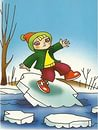 ПАМЯТКАбезопасного поведения на льдуПри усилении заморозков образуется ледяной покров на водоёмах, привлекающий детей, подростков и некоторых взрослых опробовать его прочность. Но для того, чтобы первая попытка выхода на лёд не оказалась последней требуется соблюдать элементарные меры предосторожности на водных объектах:безопасным для перехода является лед с зеленоватым оттенком и толщиной не менее 7 сантиметров;-категорически запрещается проверять прочность льда ударами ноги;-при переходе водоема по льду следует наметить маршрут и убедиться в прочности льда с помощью пешни. Если лед непрочен, необходимо прекратить движение и возвращаться по своим следам, делая первые шаги без отрыва ног от поверхности льда;при переходе по льду необходимо следовать друг за другом на расстоянии 5-6 метров и быть готовым оказать немедленную помощь идущему впереди товарищу;-при движении по льду следует обращать внимание на его поверхность, обходить опасные места и участки, покрытые толстым слоем снега;особую осторожность необходимо проявлять в местах, где быстрое течение, родники, выступают на поверхность кусты, трава, впадают в водоем ручьи и вливаются теплые сточные воды промышленных предприятий и т.п.;при переходе водоема по льду на лыжах следует отстегнуть крепления лыж и снять петли лыжных палок с кистей рук. Если имеются рюкзак или ранец, необходимо их взять на одно плечо;во время движения по льду лыжник, идущий первым, ударами палок проверяет прочность льда.Во время рыбной ловли нельзя пробивать много лунок на ограниченной площади, собираться большими группами. Каждому рыболову рекомендуется иметь с собой спасательное средство в виде шнура длиной 12-15 метров, на одном конце которого закреплен груз весом 400-500 грамм, на другом изготовлена петля для крепления шнура на руку.Пользоваться площадками для катания на коньках, устраиваемыми на водоемах, разрешается только после тщательной проверки прочности льда. Толщина льда должна быть не менее 12 см, а при массовом катании - не менее 25 см.Взрослые и дети, соблюдайте правила поведения на водных объектах, выполнение элементарных мер осторожности - залог вашей безопасности.А если Вы стали очевидцем несчастного случая на водном объекте или сами попали в аналогичную ситуацию, и существует возможность сообщить о происшествии, срочно обращайтесь за помощью в Единую службу спасения по телефону -01; пользователям сотовых телефонов -112Давайте любить и беречь своих детей!!!               ПЛАН ПРОВЕДЕНИЯ ПРОФИЛАКТИЧЕСКИХ МЕРОПРИЯТИЙпо обеспечению безопасности детей на водных объектахна зимне-весенний  период 2017 годаЦель: исключить случаи гибели детей на водоёмах в весенне-летний период, повешение уровня знаний воспитанников сотрудников и родителей ДОУ по вопросам безопасного поведения на воде№ п/пНаименование мероприятияСрок проведенияОтветственныеОрганизационные мероприятияОрганизационные мероприятияОрганизационные мероприятияОрганизационные мероприятия1.Издание приказа по МДОУ «Детский сад № 23 с. Таврово» по обеспечению безопасности детей на водных объектах  на зимне-весенний период 2017 годФевраль 2017 годЗаведующий2.Составление плана проведения мероприятий по обеспечению безопасности детей на водных объектах в зимне-весенний период 2017 годаФевраль 2017 годСтарший воспитательРабота с сотрудниками ДОУРабота с сотрудниками ДОУРабота с сотрудниками ДОУРабота с сотрудниками ДОУ3.Внеплановые инструктажи с сотрудниками по мерам безопасности и правилам поведения на водоёмах в зимне-весенний период, а также оказания помощи человеку, провалившемуся под лёдФевраль-март 2017 годЗаведующий4.Тренинг «Оказание первой помощи людям, терпящим бедствие на воде»Март 2017 годМед. работник ДОУ5.Оформление и распространение памяток для родителей и сотрудников ДОУ по теме «Правила безопасного поведения на водоёмах», «Оказание первой помощи людям, потерпевшим бедствие на воде»Февраль-март 2017 годПедагоги ДОУРабота с воспитанникамиРабота с воспитанникамиРабота с воспитанникамиРабота с воспитанниками6.Разъяснительная профилактическая работа среди воспитанников по соблюдению культуры поведения на воде и вблизи  водоёмах в зимне-весенний периодВ течение учебного годаВоспитатели всех возрастных групп6.Игровое занятие «Чтобы не было беды, будь осторожен у воды!»В течение учебного годаСредние группы6.Беседа «Осторожно, тонкий лёд!», «Ребёнок на воде»В течение учебного годаСредне-подготовительные группы6.Демонстрация видеофильма о деятельности водолазов-спасателейВ течение учебного годаСтарше-подготовительные группы6.Чтение художественной литературы, например: Б. Житков «На льдине», С.Сахарнов «Два радиста», Н. Некрасов «Дед Мазай и зайцы», заучивание наизусть стихотворений, загадывание загадок о правилах поведения на водеВ течение учебного годаВсе возрастные группы6.Опытно-экспериментальная деятельность с водой и предметами «Тонет – плавает», «Такая разная вода»В течение учебного годаПодготовительные группы6.Проведение викторин:-«Что мы знаем о воде?»-«У воды играем – правила не забываем!»Старше-подготовительные группы6.Оформление выставки «Безопасность на воде»  в выставочном фойе детского сада  (плакаты, рисунки, эмблемы, стихотворения и др.)Все возрастные группыРабота с родителямиРабота с родителямиРабота с родителямиРабота с родителями7.Размещение информации по вопросам безопасного поведения детей на водных объектах в зимне-весенний период на стендах наглядной агитации в ДОУ и уголках группФевраль 2017 годСтарший воспитатель, воспитатели групп8.Участие в совместных досуговых мероприятиях детского садаВ течение  учебного года Воспитатели групп9.Включение в тематику родительских собраний вопроса по обеспечению безопасности детей на льдуФевраль-март 2017 годВоспитатели групп10.Инструктажи с родителями, уведомление родителей (законных представителей) об ответственности за жизнь и здоровье детей, находящихся на водных объектах без присмотра родителей(законных представителей)Январь-февраль 2017 год Воспитатели групп